Formularz konsultacji projektu pn.: „Ustalenie kierunków i zasad współpracy powiatu zawierciańskiego z organizacjami pozarządowymi oraz podmiotami wymienionymi 
w art. 3 ust. 3 ustawy o działalności pożytku publicznego i o wolontariacie”.Opinia o dotychczasowych kierunkach i zasadach współpracy wraz z uzasadnieniem: (proszę zaznaczyć właściwą odpowiedź)□    pozytywna □    negatywnaUzasadnienie: …………………………………………………………………………………………...…………………………………………………………………………………………………………………………………………………………………………………………………………………………Nazwa i adres organizacji pozarządowej zgłaszającej uwagi/opinię oraz imię i nazwisko osoby wypełniającej formularz:…………………………………………………………………………………………………………………………………………………………………………………………………………………………Stanowisko instytucji w sprawie zgłoszonych uwag, opinii i wniosków:……………………………………………………………………………………………………………
Uwagi i opinie zgłoszone na formularzu konsultacji wypełnionym anonimowo 
nie będą rozpatrywane.Zawiercie, dnia……………………..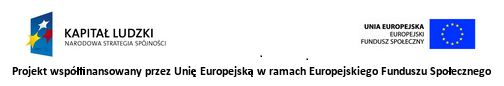 Lp.Kierunki współpracy:Uzasadnienie1.2.3.4.5.6.Lp.Propozycje zasad współpracy:Uzasadnienie1.2.3.4.5.6.